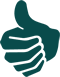 ArbeitsblattSelbstvertrauen aufpeppenKennst du diese innere Stimme, in feelok.de „Gnomio“ genannt, der ungebetene 
Gast in unserem Kopf, der uns verunsichern will?

Beantworte folgende Fragen mit feelok.de: feelok.de/sv-aufpeppen 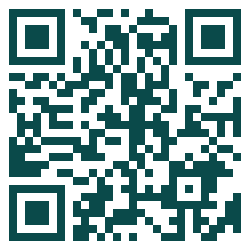 Gnomio verstehen… 	 
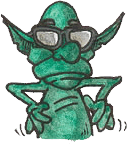 Wie kann sich der Einfluss von „Gnomio“ äußern? Welche Gefühle hinterlässt „Gnomio“ bei Dir? 
Klicke auf: Gnomio, der nörgelnde GastWelche Tricks wendet „Gnomio“ an, um dich zu verunsichern? 
Klicke auf: Die 10 Tricks von Gnomio… und entwaffnenWas kannst Du gegen negative und unwahre Kritik von Gnomio unternehmen? 
Klicke auf: Gnomio entwaffnen und dann 7 Tipps gegen GnomioWas kannst Du tun, um dein Selbstwertgefühl zu stärken? 
Klicke auf: Übungen für mehr SelbstwertWeitere Arbeitsblätter auf feelok - Lehrpersonen und Multiplikator:innenwww.feel-ok.ch, www.feel-ok.at, www.feelok.de